           NORAKSTS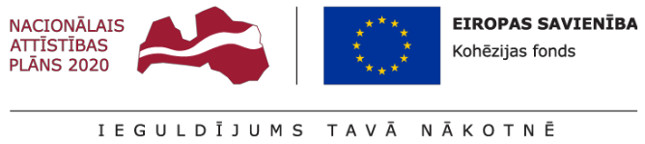 IEPIRKUMA LĪGUMSIzpildītāja līguma reģistrācijas Nr.______(Identifikācijas Nr. JPP 2017/64)Jēkabpilī, 									2019.gada ___.aprīlīJēkabpils pilsētas pašvaldība, reģistrācijas numurs 90000024205, adrese: Brīvības iela 120, Jēkabpils, LV-5201, tās domes priekšsēdētāja […] personā, kurš rīkojas saskaņā ar likumu „Par pašvaldībām” un Jēkabpils pilsētas pašvaldības nolikumu (turpmāk – PASŪTĪTĀJS), no vienas puses, un SIA “BM-projekts”, reģistrācijas numurs 40103196966, juridiskā adrese: Rīga, Upesgrīvas iela 16, LV-1002, tās valdes locekļa […] personā, kurš rīkojas uz statūtu pamata (turpmāk – IZPILDĪTĀJS), no otras puses, saskaņā ar publiskā iepirkuma „Objekta “Zīlānu ielas pārbūve, Jēkabpilī” būvprojekta izstrāde un autoruzraudzības veikšana” (Identifikācijas Nr. JPP 2017/64) rezultātiem, projekta “Jēkabpils pilsētas infrastruktūras sasaiste ar TEN-T tīklu” (Projekta identifikācijas Nr. 6.1.4.2/17/I/006) īstenošanas ietvaros, IZPILDĪTĀJA iesniegto piedāvājumu iepirkumā, iepirkuma komisijas 2018.gada 08.februāra lēmumu (sēdes protokols Nr.29), noslēdz līgumu (turpmāk – Līgums) par sekojošo:Līguma priekšmetsPASŪTĪTĀJS uzdod un apmaksā, bet IZPILDĪTĀJS apņemas veikt autoruzraudzību objektā “Zīlānu ielas pārbūve, Jēkabpilī” (turpmāk – OBJEKTS), saskaņā ar Tehnisko specifikāciju (Līguma 1.pielikums), publisko iepirkumu ar Identifikācijas Nr. JPP 2017/64 un normatīvajiem aktiem.IZPILDĪTĀJS par autoruzraugu OBJEKTĀ norīko Būvprojekta vadītāju Didzi Dāli (būvprakses sertifikāta Nr. 3-01212).Līguma termiņšPASŪTĪTĀJS uzdod IZPILDĪTĀJAM veikt autoruzraudzību OBJEKTĀ no būvdarbu uzsākšanas dienas līdz OBJEKTA būvdarbu pabeigšanai un nodošanai ekspluatācijā.Līgumcena un norēķinu kārtībaPASŪTĪTĀJS apņemas samaksāt IZPILDĪTĀJAM par autoruzraudzības veikšanu OBJEKTĀ līgumcenu EUR 2 730,00 (divi tūkstoši septiņi simti trīsdesmit euro 00 centi) un PVN 21% EUR 573,30 (pieci simti septiņdesmit trīs euro 30 centi), kas kopā sastāda Līguma summu EUR 3 303,30 (trīs tūkstoši trīs simti trīs euro 30 centi), saskaņā ar Finanšu piedāvājumu (Līguma 2.pielikums).Samaksu PASŪTĪTĀJS veic sekojošā kārtībā:PASŪTĪTĀJS samaksā IZPILDĪTĀJAM avansu ne vairāk kā 20% (divdesmit procenti) apmērā no Līguma summas, ja IZPILDĪTĀJS iesniedz rēķinu un garantiju par avansa summu 20 (divdesmit) darba dienu laikā no rēķina un garantijas par avansa summu saņemšanas dienas, ja iesniegtā garantija atbilst Līguma 3.pielikuma „Garantiju noteikumi” prasībām.Autoratlīdzības veikšanas galīgā apmaksa tiks veikta 20 (divdesmit) darba dienu laikā pēc būvobjekta darbu pieņemšanas – nodošanas akta parakstīšanas un rēķina iesniegšanas.Par paveikto autoratlīdzības veikšanu IZPILDĪTĀJS iesniedz PASŪTĪTĀJAM pieņemšanas – nodošanas aktu (turpmāk – Akts) 2 (divos) eksemplāros un rēķinu (turpmāk – samaksas dokumenti). Aktā tiek norādīts Iepirkuma identifikācijas numurs, autoratlīdzības veikšanas apjoms, vērtība un sniegšanas laiks, atzīme par sniegtās autoratlīdzības veikšanas atbilstību Līguma noteikumiem (vai izpildīts noteiktajā termiņā, vai atbilst kvalitātei, vai Līguma izpildes laikā ir bijušas pretenzijas par autoratlīdzības veikšanas izpildi), Līguma numurs, kā arī citas ziņas par autoratlīdzības veikšanas izpildi.Visus maksājumus veic ar pārskaitījumu Līguma 3.2.1. un 3.2.2.punktos minēto dienu laikā no brīža, kad PASŪTĪTĀJS saņēmis pareizi sagatavotus samaksas dokumentus. Samaksu par autoratlīdzības veikšanas izpildi PASŪTĪTĀJS pārskaita uz IZPILDĪTĀJA norēķinu kontu.Līgumsodu un zaudējumus Izpildītājs atmaksā Pasūtītājam vai Pasūtītājs atskaita no IZPILDĪTĀJAM paredzētā maksājuma.IZPILDĪTĀJA pienākumi un tiesībasVeikt OBJEKTĀ autoruzraudzību saskaņā ar Būvniecības likumu, Ministru kabineta 2014.gada 19.augusta noteikumiem Nr.500 “Vispārīgie būvnoteikumi”, Būvdarbu projektiem un citiem normatīvajiem aktiem.IZPILDĪTĀJAM ir jāapdrošina atbildīgais autoruzraugs saskaņā ar 19.08.2014. Ministru kabineta noteikumiem Nr.502 “Noteikumi par būvspeciālistu un būvdarbu veicēju civiltiesiskās atbildības obligāto apdrošināšanu.” Trīs dienu laikā iesniegt PASŪTĪTĀJAM līguma kopiju.Pārbaudīt OBJEKTĀ lietoto materiālu, būvizstrādājumu, kā arī tehnoloģisko iekārtu atbilstību būvprojektam.Pēc PASŪTĪTĀJA pieprasījuma piedalīties atsevišķu darbu pieņemšanā, kā arī komisijas darbā pie OBJEKTA pieņemšanas ekspluatācijā.Nekavējoties rakstveidā informēt PASŪTĪTĀJU par visiem apstākļiem, kas atklājušies darbu izpildes procesā un var neparedzēti ietekmēt projekta realizāciju.Neizpaust komerciālos noslēpumus trešajām personām, kas kļuvusi zināma veicot autoruzraudzību.Autoruzraugs nekavējoties ierodas OBJEKTĀ pēc būvuzrauga vai būvdarbu vadītāja pieprasījuma.Ievērot PASŪTĪTĀJA lēmumus, veicot autoruzraudzību.IZPILDĪTĀJAM nav tiesību šajā Līgumā noteiktās autoruzraudzības OBJEKTĀ izpildi uzticēt trešajai personai.PASŪTĪTĀJA tiesības un pienākumiNepieļaut patvaļīgas atkāpes no darbu tehnoloģisko procesu secības, darbu izpildes termiņiem un akceptētā būvprojekta risinājuma.Nodrošināt IZPILDĪTĀJAM netraucētu piekļūšanu vietām, kas nepieciešamas autoruzraudzības veikšanai.PASŪTĪTĀJAM, nosūtot IZPILDĪTĀJAM rakstisku paziņojumu, ir tiesības atkāpties no Līguma pirms termiņa, ja Līgumu nav iespējams izpildīt tādēļ, ka IZPILDĪTĀJAM Līguma izpildes laikā ir piemērotas starptautiskās vai nacionālās sankcijas vai būtiskas finanšu un kapitāla tirgus intereses ietekmējošas Eiropas Savienības vai Ziemeļatlantijas līguma organizācijas dalībvalsts noteiktās sankcijas.LīgumsodsIZPILDĪTĀJAM ir tiesības prasīt līgumsodu no PasūtītājA, ja tiek novilcināts maksājums, 0,1% apmērā no maksājuma summas par katru dienu, bet kopsummā ne vairāk kā 10% no  Līguma kopējās summas.Pasūtītājam ir tiesības prasīt līgumsodu no IZPILDĪTĀJA, ja tiek novilcinātas PASŪTĪTĀJA pieprasītās atskaites, 0,1% apmērā no Līguma kopējās summas par katru nokavēto dienu, bet kopsummā ne vairāk kā 10% no Līguma kopējās summas.PASŪTĪTĀJAM ir tiesības prasīt līgumsodu EUR 200,- (divi simti euro 00 centi) par katru PASŪTĪTĀJA konstatēto gadījumu, kad IZPILDĪTĀJS nav veicis Līgumā paredzētos pienākumus.Citi noteikumiLīgums stājas spēkā ar parakstīšanas brīdi un ir spēkā līdz pilnīgai Pušu saistību izpildei. Līguma abpusējas parakstīšanas datums tiek norādīts Līguma pirmās lapas augšējā labajā stūrī.Strīdi, kas rodas Līguma darbības rezultātā, tiek risināti pārrunu ceļā. Ja Puses nespēj vienoties, strīds risināms Latvijas Republikas tiesā normatīvajos aktos noteiktajā kārtībā.Izmaiņas un papildinājumi Līgumā tiek izdarīti rakstveidā, tos abpusēji parakstot un pievienojot Līgumam kā neatņemamu sastāvdaļu.Līguma izpildi PASŪTĪTĀJA vārdā vada Projekta vadītājs(-i) – Būvniecības nodaļas ceļu būvinženieris […] un Attīstības un investīciju nodaļas projekta vadītājs […].Dokumentu apritei un savstarpējai saziņai, tiek izmantots elektroniskais pasts: IZPILDĪTĀJA e-pasta adrese: […] un PASŪTĪTĀJA e-pasta adrese: […].  Līgums sastādīts 2 (divos) eksemplāros uz 3 (trīs) lapām un 3 (trīs) pielikumiem uz 4 (četrām) lapām ar vienādu juridisku spēku. Viens eksemplārs glabājas pie IZPILDĪTĀJA, otrs – pie PASŪTĪTĀJA.Pušu rekvizīti un parakstiPASŪTĪTĀJS:Jēkabpils pilsētas pašvaldībaReģ. Nr. 90000024205PVN Reģ.Nr. LV90000024205Brīvības iela 120, Jēkabpils, LV-5201Banka: AS SEB banka Kods: UNLALV2XKonts: LV87UNLA0009013130793IZPILDĪTĀJS:SIA “BM-projekts”Reģ. Nr. 40103196966PVN Reģ.Nr. LV40103196966Juridiskā adrese: Rīga, Upesgrīvas iela 16, LV-1002Banka: AS LUMINOR bankaKods: RIKOLV2XKonts: LV33RIKO0002013267394Domes priekšsēdētājs______________ […] _____________/[…]/Valdes loceklis______________ […] ________________/[…]/